Extern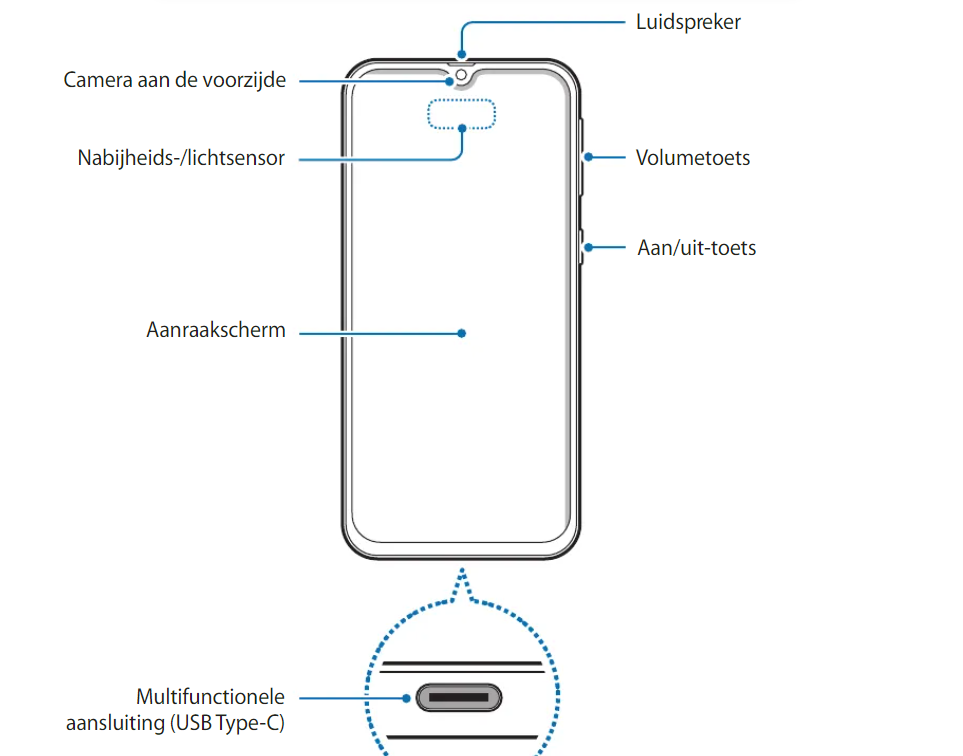 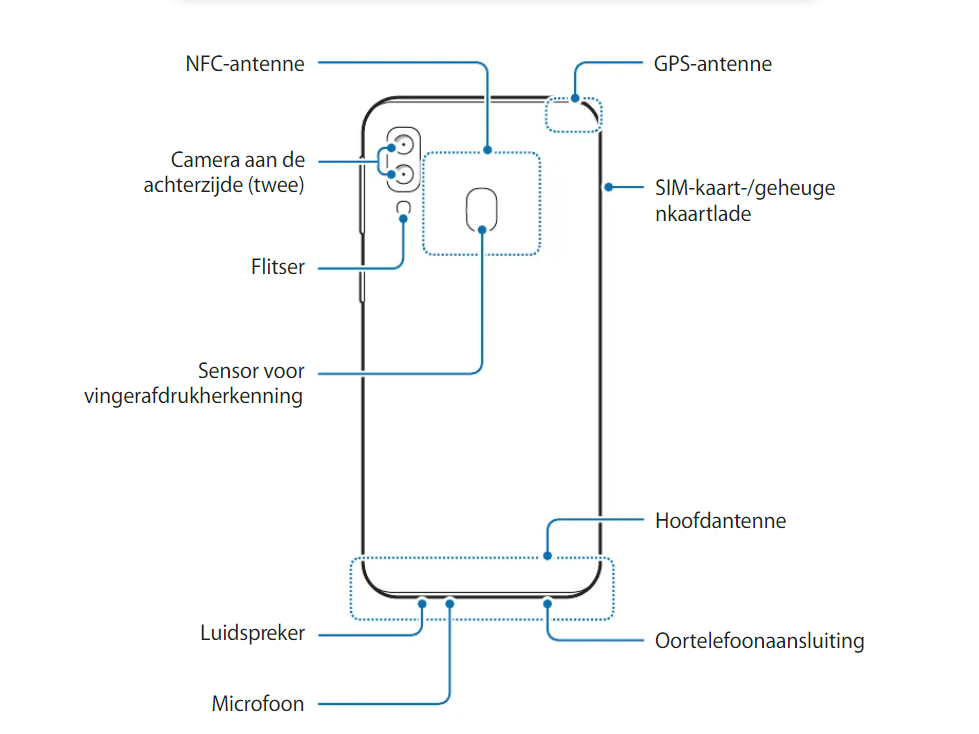 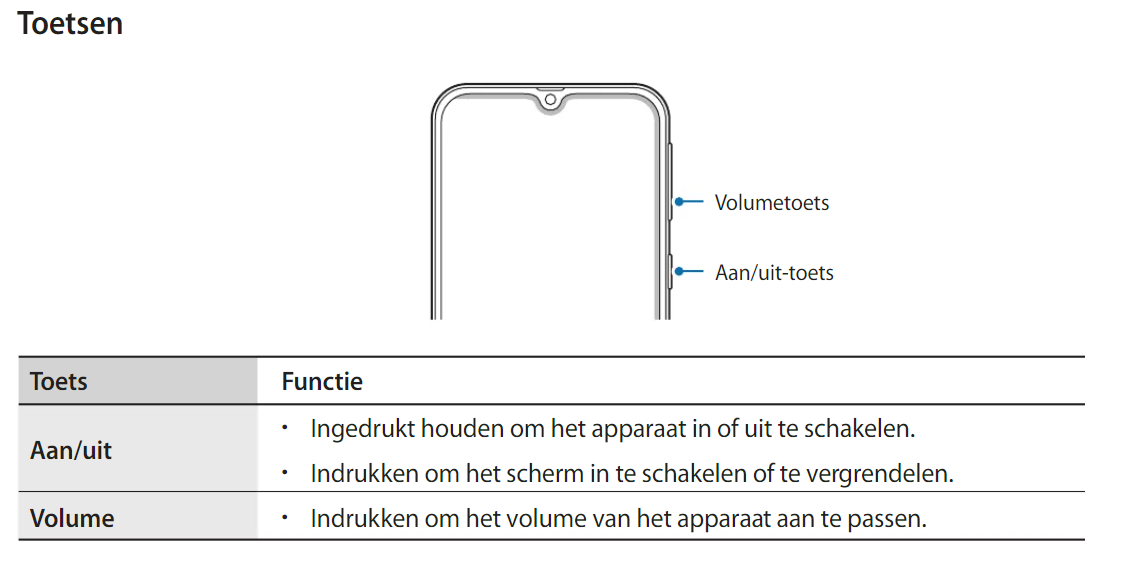 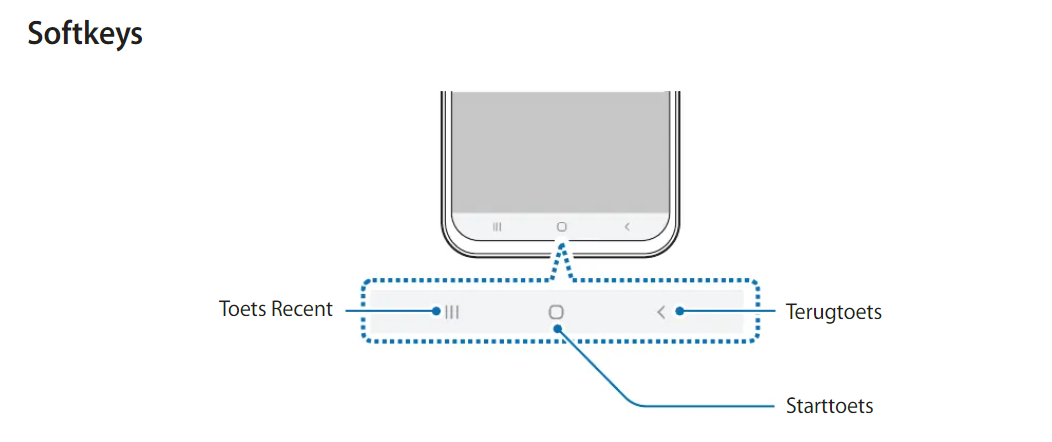 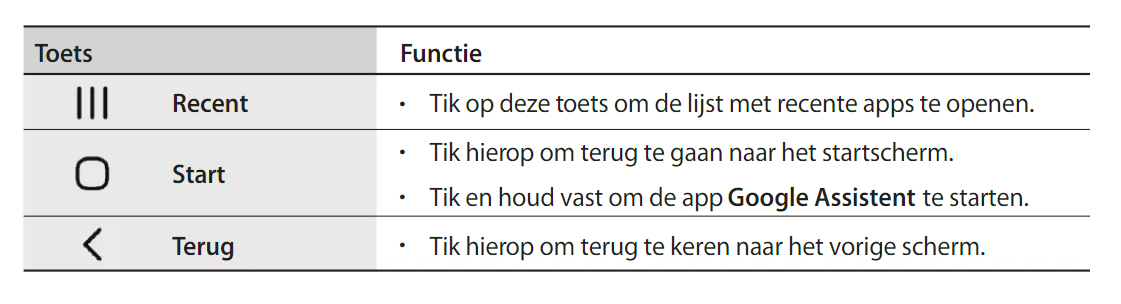 Intern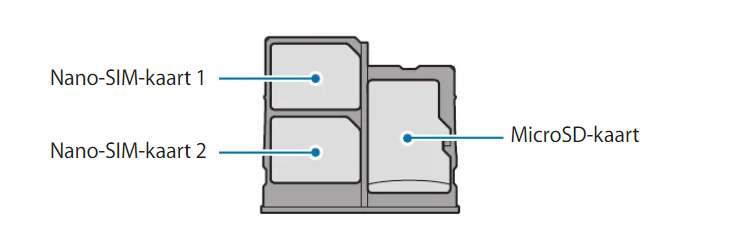 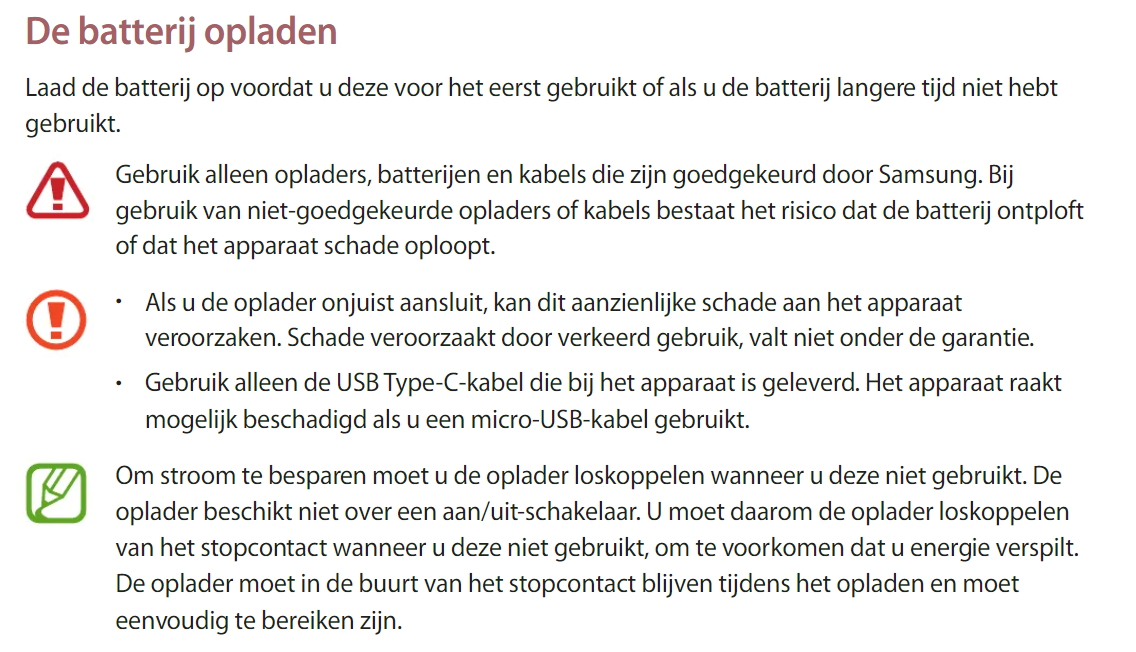 